Madrid, 16 de septiembre de 2019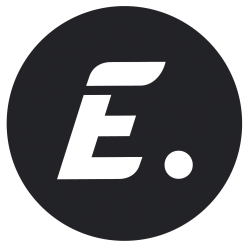 PROGRAMACIÓN DE ENERGY PARA EL MARTES 17 DE SEPTIEMBRE17/09/2019MARTESENERGYH.PrevCalf.ProgramaEp./Serie7:15TPEL ZAPPING DE SURFEROS3317:30+7CASO ABIERTO: 'KENSINGTON'438:30+7CASO ABIERTO: 'CRIATURAS DE LA NOCHE'449:15+12C.S.I. NEW YORK: 'PUNTO DE NO RETORNO'11010:25+12C.S.I. NEW YORK: 'CAVALLINO RAMPANTE'16511:15+12C.S.I. NEW YORK: 'AGENTE INVOLUCRADO EN TIROTEO'16612:00+12C.S.I. NEW YORK: 'FUTURA ESTRELLA'16712:45+12C.S.I. LAS VEGAS: 'DUNAS Y PENAS'27213:40+12C.S.I. LAS VEGAS: 'DE VUELTA A CASA'27314:30+12C.S.I. LAS VEGAS: 'KARMA A RAUDALES'27415:15+12C.S.I. LAS VEGAS: 'PLATO ESPECIAL CÓDIGO AZUL'27516:05+12C.S.I. LAS VEGAS: 'FLORES SILVESTRES'27617:00+7HAWAI 5.0: 'GUERRERO'6317:45+7HAWAI 5.0: 'LA JUGADA'6418:30+7CASO ABIERTO: 'EL RÍO'6819:15+7CASO ABIERTO: 'JOSEPH'69DISTRITO 820:15+12ALERTA COBRA: 'GESTIÓN DE COBROS'18121:30+12ALERTA COBRA: 'OJO POR OJO'18222:30+12ALERTA COBRA: 'VIVE Y DEJA VIVIR'18323:15+7NCIS: LOS ÁNGELES: 'PERTENENCIAS'1950:30+7NCIS: LOS ÁNGELES: 'VENDETTA'2101:15+7NCIS: LOS ÁNGELES: 'UNA LÍNEA EN LA ARENA'2152:05+12ALERTA COBRA: 'RUINA TOTAL'1842:50+12ALERTA COBRA: 'EXODUS'1853:35+12ALERTA COBRA: 'ENTRE ENEMIGOS'1864:10+12MOTIVE: 'SALIÓ IMPUNE'134:55+12MOTIVE: 'UNA SOLUCIÓN INJUSTA'145:30TPMIRAMIMÚSICA15:35TPLA TIENDA EN CASA16:55TPEL ZAPPING DE SURFEROS332